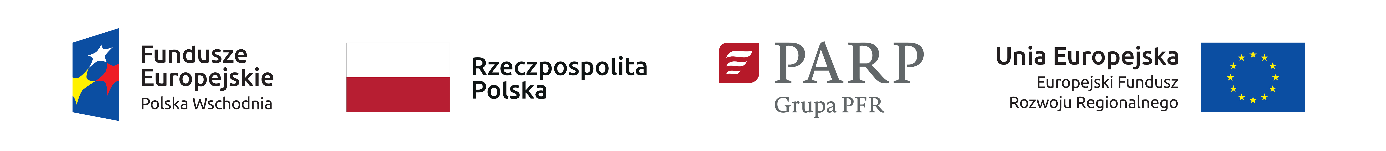 Pomoc wywozowa – niedozwolone wsparcie działalności eksportowejWsparcie w działaniu 1.2 przyznawane jest zgodnie z zasadami określonymi w: 1.rozporządzeniu Komisji (UE) nr 1407/2013 z dnia 18 grudnia 2013 r. w sprawie stosowania art. 107 i 108 Traktatu o funkcjonowaniu Unii Europejskiej do pomocy de minimis (Dz. Urz. UE L 352 z 24.12.2013, str. 1) oraz rozporządzeniu Komisji (UE) nr 651/2014 z dnia 17 czerwca 2014 r. uznające niektóre rodzaje pomocy za zgodne z rynkiem wewnętrznym w zastosowaniu art. 107 i 108 Traktatu (Dz. Urz. UE L 187/1 z 26.06.2014, str.28). Art. 1 obu rozporządzeń wyłącza możliwość udzielania pomocy przyznawanej na działalność związaną z wywozem do państw trzecich lub państw członkowskich, tzn. pomocy bezpośrednio związanej z ilością wywożonych produktów, tworzeniem i prowadzeniem sieci dystrybucyjnej lub innymi wydatkami bieżącymi związanymi z prowadzeniem działalności wywozowej (nazywanej dalej pomocą wywozową albo pomocą eksportową).Rozporządzenie Komisji (UE) nr 1407/2013 wskazuje również, że pomoc na pokrycie kosztów uczestnictwa w targach handlowych bądź kosztów badań lub usług doradczych potrzebnych do wprowadzenia nowego lub już istniejącego produktu na nowy rynek w innym państwie członkowskim lub w państwie trzecim zwykle nie stanowi pomocy wywozowej. Kazusy i interpretacje Komisji Europejskiej:decyzja z dnia 19 maja 2004 r. w sprawie pomocy państwa nr C 4/2003 (ex NN 102/2002) przyznanej przez Włochy WAM S.p.A.:koszty takie jak czynsz, ubezpieczenie i media oraz koszty eksploatacji (czyli personelu, mebli i wyposażenia) dotyczące stałych siedzib zagranicznych mogą być zaliczone do pomocy na ustanowienie i obsługę sieci dystrybucji (pkt 41 ww. decyzji), koszty usług doradczych związanych ze stałymi przedstawicielstwami zagranicznymi, reklamą i podróżami personelu i przedsiębiorcy stanowią bieżące wydatki związane z działalnością wywozową (pkt 42 ww. decyzji);koszty składowania towarów oraz koszty podróży klientów zagranicznych do Włoch również należy zaliczyć do wydatków powiązanych z wdrożeniem i działaniem sieci dystrybucji, bądź do bieżących wydatków związanych z działalnością wywozową (pkt 104 ww. decyzji). decyzja Komisji z dnia 5 marca 2003 r. w sprawie programu pomocowego dotyczącego wsparcia sprzedaży i eksportu produktów z rejonu Meklemburgii:zazwyczaj nie stanowi pomocy eksportowej wsparcie przeznaczone na usługi doradcze w zakresie przygotowania strategii marketingowych oraz przeznaczone na udział w targach i wystawach mających miejsce zarówno na terenie Niemiec, jak i w innych państwach. finansowanie tworzenia jednostek organizacyjnych (biur) mających reprezentować przedsiębiorcę zarówno na terenie Niemiec, jak i w innych państwach stanowi pomoc eksportową - z informacji przedstawionych Komisji przez stronę niemiecką wynikało, iż nie można wykluczyć, że jednostki te nie będą wykorzystywane, jako komercyjne przedstawicielstwa handlowe, w oparciu o które mogłaby powstać sieć dystrybucyjna. wsparcie przeznaczone na wynagrodzenia dla zagranicznych doradców handlowych (znających języki obce i posiadających umiejętności w zakresie prowadzenia działalności międzynarodowej) KE uznała za pomoc de facto przeznaczoną na pokrycie bieżących kosztów dotyczących prowadzenia działalności wywozowej.stanowisko dotyczące Programu Operacyjnego Innowacyjna Gospodarka 2007-2013:wsparcie dotyczące kosztów ekspertyz i usług doradczych, aby nie stanowiło pomocy eksportowej, nie powinno dotyczyć ekspertyz i usług doradczych świadczonych w odniesieniu do rynków zagranicznych, na których dane przedsiębiorstwo jest aktywne.zastrzeżenia budzi ponadto finansowanie kosztów uzyskania niezbędnych dokumentów uprawniających do wprowadzenia produktów lub usług przedsiębiorcy na wybrane rynki docelowe; niektóre dokumenty i certyfikaty mogą być ponadto związane z konkretnymi transakcjami eksportowymi i finansowanie kosztów ich uzyskania zostałoby zakwalifikowane jako pomoc eksportowa. Konkluzja:Za niedozwoloną pomoc wywozową mogłoby zostać uznane w szczególności dofinansowanie:                                                        doradztwa w zakresie przeprowadzania negocjacji handlowych, jeśli jest związane z bezpośrednim uczestniczeniem firmy doradczej (doradcy) w negocjacjach;uzyskania certyfikatów niezbędnych do wejścia na dany rynek zagraniczny;zakupu i wdrożenia systemów teleinformatycznych mogących stanowić kanał dystrybucji / sprzedaży produktów na nowy rynek, w tym przeznaczonych do automatyzacji współpracy pomiędzy partnerem polskim a zagranicznym;utworzenia i utrzymania działu eksportu działającego na terenie Polski, lub zagranicznego przedstawicielstwa handlowego;kosztów wywozu i składowania towarów powiązanych z wdrożeniem i działaniem sieci dystrybucji albo bieżących wydatków związanych z działalnością wywozową;ekspertyz i usług doradczych świadczonych w odniesieniu do produktów przedsiębiorstwa, które są już w sprzedaży na danym rynku zagranicznym (geograficznym), w tym należących do tego samego rynku produktowego.Stwierdzenie wystąpienia niedozwolonej pomocy eksportowej (wywozowej) spowoduje konieczność zwrotu części lub całości dofinansowania wraz z odsetkami. Dlatego istotne jest, aby wnioskodawcy działania 1.2 POPW, już na etapie przygotowywania wniosków o dofinansowanie, przeprowadzali bardzo szczegółową ocenę planowanych do poniesienia wydatków pod kątem możliwości lub ryzyka wystąpienia niedozwolonej pomocy eksportowej. Ponadto niezwykle istotne jest, aby koszty kwalifikowalne w projektach zgłaszanych do dofinansowania opisywane były w sposób szczegółowy, czytelny i jednoznaczny. Brak wstępnej identyfikacji ryzyka wystąpienia niedozwolonej pomocy eksportowej i zakwestionowania kwalifikowalności wydatków przez Komisję Oceny Projektów oraz zawarcie umowy o dofinansowanie nie gwarantuje jeszcze, że wszystkie wydatki faktycznie podlegać będą wsparciu.